Pomagamy„Bardzo często pytają mnie, kiedy znikną głód i ubóstwo na świecie, a ja odpowiadam: Kiedy ty i ja zaczniemy się dzielić. Im więcej mamy, tym mniej dajemy. Im mniej mamy, tym więcej możemy dać.”
(bł. Matka Teresa z Kalkuty) 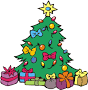 Zbliżają się święta. W tym czasie chętniej niż zwykle pomagamy innym. Samorząd uczniowski i koło wolontariatu biorą udział w dwóch akcjach dobroczynnych. Jedną jest przygotowanie paczek dla dzieci wychowujących się w rodzinach zastępczych. Chętne klasy mogą wybrać sobie dziecko, dla którego chcą zakupić świąteczne prezenty. Uczniowie mogą przynieść przygotowane kolorowe paczki  lub  produkty nieopakowane do pedagoga szkolnego do 16 grudnia. Pakowaniem produktów chętnie zajmą się wolontariusze . Koordynatorem akcji jest przewodniczący Samorządu Uczniowskiego Liceum. Drugą akcją będzie zbiórka zabawek, bajek , odzieży dziecięcej oraz żywności i słodyczy dla dzieci z krośnieńskich rodzin wielodzietnych. Zbiórka ta odbędzie w ramach ogólnopolskiej akcji  Pomóż Dzieciom Przetrwać  Zimę. Wolontariusze z gimnazjum przejdą po klasach w dniu 17 grudnia i zbierać będą ofiarowane przez chętnych dary. Wszystko zostanie przekazane do świetlicy środowiskowej na osiedlu Traugutta, a stamtąd do podopiecznych Krośnieńskiego Towarzystwa Rodzin Wielodzietnych.  Zapraszam do pomagania.Edyta KarwatPedagog szkolny